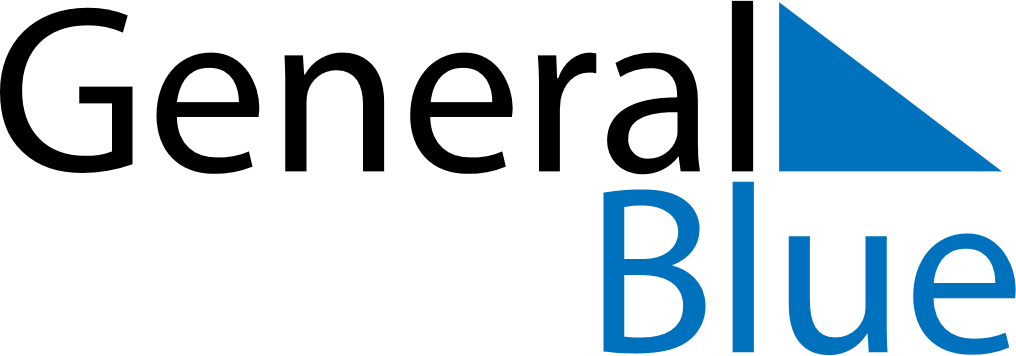 Daily Planner November 21, 2021 - November 27, 2021Daily Planner November 21, 2021 - November 27, 2021Daily Planner November 21, 2021 - November 27, 2021Daily Planner November 21, 2021 - November 27, 2021Daily Planner November 21, 2021 - November 27, 2021Daily Planner November 21, 2021 - November 27, 2021Daily Planner November 21, 2021 - November 27, 2021Daily Planner SundayNov 21MondayNov 22TuesdayNov 23WednesdayNov 24ThursdayNov 25 FridayNov 26 SaturdayNov 27MorningAfternoonEvening